IEEE P802.11
Wireless LANsAbstractThis submission proposes resolutions for following 35 comments received for TGbe CC36:7481,8072,4878,5543,7895,7797,7409,4504,5507,4319,5508,4505,5657,5509,6146,7024,7798,8070,4964,5540,4965,7025,7683,8071,5440,4966,5541,5795,4877,5542,4340, 4341,5115,7794,7350Revisions:Rev 0: Initial version of the document.TGbe editor: Please note Baseline is REVmd D5.0, 11ax D8.0, and 11be D1.1Interpretation of a Motion to AdoptA motion to approve this submission means that the editing instructions and any changed or added material are actioned in the TGbe Draft. This introduction is not part of the adopted material.Editing instructions formatted like this are intended to be copied into the TGbe Draft (i.e. they are instructions to the 802.11 editor on how to merge the text with the baseline documents).TGbe Editor: Editing instructions preceded by “TGbe Editor” are instructions to the TGbe editor to modify existing material in the TGbe draft. As a result of adopting the changes, the TGbe editor will execute the instructions rather than copy them to the TGbe Draft.Trigger frame formatGeneralCommon Info fieldTGbe editor: Please update the paragraph (P96L18 in D1.1) on the CS Required subfield as follows: The CS Required subfield of the Common Info field is set to 1 to indicate that the STAs identified in the User Info fields are required to use ED to sense the medium and to consider the medium state and the NAV in determining whether or not to respond. The CS Required subfield is set to 0 to indicate that the STAs identified in the User Info fields are not required to consider the medium state or the NAV in determining whether or not to respond. See 26.5.2.3 (Non-AP STA behavior for UL MU operation)26.5.2.5 (UL MU CS mechanism) for details.TGbe editor: Please add a NOTE to the bottom of Table 9-29d and update the two the paragraphs (P96L27 in D1.1) on this table as follows:The UL BW subfield of the Common Info field indicates the bandwidth in the HE-SIG-A of the HE TB PPDU and is defined in Table 9-29d (UL BW subfield encoding).Table 9-29d—UL BW subfield encodingThe UL BW subfield of the Common Info field along with the UL BW Extension subfield of the Special User Info field indicates the bandwidth in the U-SIG of the EHT TB PPDU and is defined in Table 9-29j3 (UL Bandwidth Extension subfield encoding).TGbe editor: Please update the paragraph (P98L38 in D1.1) on AP Tx Power subfield as follows:The AP Tx Power subfield of the Common Info field indicates the AP’s combined transmit power at the transmit antenna connector of all the antennas used to transmit the triggering PPDU in units of dBm/ 20 MHz. The transmit power in dBm/20 MHz, PTX, is calculated as PTX = –20 + FVal, where FVal is the value of the AP Tx Power subfieldalues above 60 are reserved.TGbe editor: Please update the last row of Table 9-29g (P99L17 in D1.1) as follows:Table 9-29g—Pre-FEC Padding Factor and PE Disambiguity subfieldsTGbe editor: Please update the B17 to B24 in Figure 9-64f3 (P114L13 in D1.1) as follows:B0 B11	B12 B14	B15    B16	B17	B20	B21	B24	B25	B36	B37	B39Bits:	12	3	2	4	4	12	3	variableFigure 9-64f3—Special User Info field formatTGbe editor: Please update the 3rd last paragraph (P115L23 in D1.1) of subclause 9.3.1.22.1.3 as follows:The Spatial Reuse n subfield, 1  n  2 , is set to the same value as its corresponding subfield in the U-SIG of the EHT TB PPDU, which are defined in Table 36-31 (U-SIG field of an EHT TB PPDU). TGbe editor: Please update the 21st, 22nd, 23th, 24th, and 25th paragraphs (P99L50 in D1.1) of subclause 9.3.1.22.1 as follows: (#1599)When the Trigger frame solicits an EHT TB PPDU, each Spatial Reuse n subfield, 1  n  4 , of the Common Info field is determined based on either the Spatial Reuse 1 subfield or the Spatial Reuse 2 subfield of the Special User Info field (see 9.3.1.22.1.3 (Special User Info field)) as described below.(#1599)When the Trigger frame solicits a 20 MHz EHT TB PPDU, each Spatial Reuse n subfield, 1  n  4 , of the Common Info field is set to the value of the Spatial Reuse 1 subfield of the Special User Info field.(#1599)When the Trigger frame solicits a 40 MHz EHT TB PPDU, the Spatial Reuse 1 subfield and the Spatial Reuse 3 subfield of the Common Info field are set to the value of the Spatial Reuse 1 subfield of the Special User Info field and the Spatial Reuse 2 subfield and the Spatial Reuse 4 subfield of the Common Info field are set to the value of the Spatial Reuse 2 subfield of the Special User Info field.(#1599)When the Trigger frame solicits an 80 MHz EHT TB PPDU or a 160 MHz EHT TB PPDU, the Spa- tial Reuse 1 subfield and the Spatial Reuse 2 subfield of the Common Info field are set to the value of the Spatial Reuse 1 subfield of the Special User Info field and the Spatial Reuse 3 subfield and the Spatial Reuse 4 subfield of the Common Info field are set to the value of the Spatial Reuse 2 subfield of the Special User Info field.(#1599)When the Trigger frame solicits a 320 MHz EHT TB PPDU, each Spatial Reuse n subfield, 1  n  4 , of the Common Info field is set to the smaller of the values of the Spatial Reuse 1 subfield and the Spatial Reuse 2 subfield of the Special User Info field.TGbe editor: Please split the 2nd last paragraph (P100L29 in D1.1) in subclause 9.3.1.22.1.1 into the following two paragraphs (difference from D1.1 is highlighted):(#4877)The UL HE-SIG-A2 Reserved subfield of the HE variant Common Info field carries the value to be included in the Reserved field in the HE-SIG-A2 subfield of the solicited HE TB PPDUs. An HE AP sets the UL HE-SIG- A2 Reserved subfield of the HE variant Common Info field to all 1s. unless the AP is a(#4877)An EHT AP in which case the AP sets HE/EHT P160 subfield  of the EHT variant Common Info field to 0 to indicate to an EHT STA that the solicited TB PPDU in the primary 160 MHz is an EHT TB PPDU and sets HE/EHT P160 subfield of the EHT variant Common Info field to 1 to indicate that the solicited TB PPDU in the primary 160 MHz is an HE TB PPDU. TGbe editor: Please rename B56-B62 in Figure 9-64b1 (P95L18 in D1.1) as follows:B55	B56   B62	B63Bits:	1	7	1	variableFigure 9-64b1—EHT variant Common Info field formaCC36 CR for Trigger frame on Common Info field Part2CC36 CR for Trigger frame on Common Info field Part2CC36 CR for Trigger frame on Common Info field Part2CC36 CR for Trigger frame on Common Info field Part2CC36 CR for Trigger frame on Common Info field Part2Date:  2021-09-01Date:  2021-09-01Date:  2021-09-01Date:  2021-09-01Date:  2021-09-01Author(s):Author(s):Author(s):Author(s):Author(s):NameAffiliationAddressPhoneEmailYanjun SunQualcomm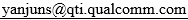 Steve ShellhammerAlfred AsterjadhiGeorge CherianAbhishek PatilYouhan KimBin TianDuncan HoGaurang NaikLei HuangOppoCIDCIDCommenterCommenterClauseClausePagePageCommentProposed ChangeProposed ChangeResolution74817481Tomoko AdachiTomoko Adachi9.3.1.22.1.19.3.1.22.1.189.5689.56The setting of the Special User Info Field Present subfield needs to be described here.Add the description in pp.ll 89.56 referring to 101.37-38.Add the description in pp.ll 89.56 referring to 101.37-38.RevisedAgree with the commenter in principle. This has been resolved in doc: IEEE 21/1333r4 [https://mentor.ieee.org/802.11/dcn/21/11-21-1333-04-00be-cr-trigger-frame-common-info-field-format.docx].As a result, the subfield has been renamed to Special User Info Field Flag and corresponding description has been added.TGbe Editor: Please incorporate the changes as proposed by 11-21/1333r4 (CID 4327).  80728072yujin nohyujin noh9.3.1.22.1.19.3.1.22.1.189.4989.49silimar description on Special User Info Field Present should be included like HE/EHT P160 when it comes to The UL HE-SIG-A2 Reserved subfieldas in commentas in commentRevisedAgree with the commenter in principle. This has been resolved in doc: IEEE 21/1333r4 [https://mentor.ieee.org/802.11/dcn/21/11-21-1333-04-00be-cr-trigger-frame-common-info-field-format.docx].As a result, the subfield has been renamed to Special User Info Field Flag and corresponding description has been added.TGbe Editor: Please incorporate the changes as proposed by 11-21/1333r4 (CID 4327).  48784878Dong Guk LimDong Guk Lim9.3.1.22.19.3.1.22.189.5689.56The description for the special user info field present is missing, add it.As in commentAs in commentRevisedAgree with the commenter in principle. This has been resolved in doc: IEEE 21/1333r4 [https://mentor.ieee.org/802.11/dcn/21/11-21-1333-04-00be-cr-trigger-frame-common-info-field-format.docx].As a result, the subfield has been renamed to Special User Info Field Flag and corresponding description has been added.TGbe Editor: Please incorporate the changes as proposed by 11-21/1333r4 (CID 4327).  55435543JINYOUNG CHUNJINYOUNG CHUN9.3.1.22.1.19.3.1.22.1.189.5689.56Add the description of Special User Info Field Present in Common Info field Section as other fields in Common Info field.Add the below text in line 56 of Page 89:

The Special User Info Field Present subfield of the EHT variant of the Common Info Field is set to 0 if the Special User Info field is included in the Trigger frame, otherwise it is set to 1.Add the below text in line 56 of Page 89:

The Special User Info Field Present subfield of the EHT variant of the Common Info Field is set to 0 if the Special User Info field is included in the Trigger frame, otherwise it is set to 1.RevisedAgree with the commenter in principle. This has been resolved in doc: IEEE 21/1333r4 [https://mentor.ieee.org/802.11/dcn/21/11-21-1333-04-00be-cr-trigger-frame-common-info-field-format.docx].As a result, the subfield has been renamed to Special User Info Field Flag and corresponding description has been added.TGbe Editor: Please incorporate the changes as proposed by 11-21/1333r4 (CID 4327).  78957895Yoshio UrabeYoshio Urabe9.3.1.22.1.19.3.1.22.1.189.5689.56The definitions of B54 (HE/EHT P160) and B55 (Special User Info Field Present) in EHT variant Common field are missing.Add descriptions of B54 and B55 before the paragraph of Trigger Dependent Common field.Add descriptions of B54 and B55 before the paragraph of Trigger Dependent Common field.RevisedAgree with the commenter in principle. B54 has been resolved in D1.1 and B55 has been resolved in doc: IEEE 21/1333r4 [https://mentor.ieee.org/802.11/dcn/21/11-21-1333-04-00be-cr-trigger-frame-common-info-field-format.docx].As a result, the subfield has been renamed to Special User Info Field Flag and corresponding description has been added.TGbe Editor: Please incorporate the changes as proposed by 11-21/1333r4 (CID 4327).  77977797Yanyi DingYanyi Ding9.3.1.22.1.19.3.1.22.1.187.5387.53The description of 'HE/EHT P160' field is missing.Insert a paragraph to describe 'HE/EHT P160' field.Insert a paragraph to describe 'HE/EHT P160' field.RevisedThe corresponding text has been added in D1.1.Tgbe editor, there is to no further action to take74097409SunHee BaekSunHee Baek9.3.1.22.1.19.3.1.22.1.184.1084.10An EHT AP shall send a MU-RTS TXS Trigger frame with the TXOP Sharing Mode subfield to an non-AP STA, which includes HE variant Common Info field within 160 MHz. When the EHT AP operates in 320 MHz, how to consist of the MU-RTS TXS Trigger frame?It is needed to clarify it.It is needed to clarify it.Rejected 
The spec text has related rules defined.
Clarifications for the commenter’s question: MU-RTS TXS Trigger frame is an MU-RTS Trigger frame as defined in 9.3.1.22.5 and follows the rules defined in 35.2.2.1 (MU-RTS Trigger frame transmission). Specifically for a MU-RTS transmitted with the 320 MHz bandwidth, 35.2.2.1 in D1.1. has the following rules: “If  any  non-AP  EHT  STA  is  addressed  in  an  MU-RTS  Trigger  frame  from  an  EHT  AP  and  any  of  the following conditions is met, the User Info field addressed to an EHT STA in the MU-RTS Trigger frame shall be an EHT variant User Info field:— The bandwidth of the PPDU carrying the MU-RTS Trigger frame is 320 MHz.”45044504Bin TianBin Tian9.3.1.22.1.19.3.1.22.1.185.6485.64"See 26.5.2.3 (Non-AP STA behavior for UL MU operation) and 26.5.2.5 (UL MU CS mechanism) for details". Need to add the reference to EHT MACAs in the commentAs in the commentRevisedAgree with the commenter in principleAdded references to the following subclauses: 35.4.2.3 (Non-AP STA behavior for UL MU operation) and 35.4.2.4 (UL MU CS mechanism for EHT STAs) Tgbe editor please implement changes as shown in doc 11-21/ tagged as #450455075507Jinsoo ChoiJinsoo Choi9.3.1.22.1.19.3.1.22.1.186.0186.01For clear interpretation, when the UL BW subfield indicates the bandwidth in the HE-SIG-A of the HE TB PPDU should be specified since this field can indicate the bandwidth either in the HE-SIG-A of HE TB PPDU or U-SIG of EHT TB PPDU. If the A-PPDU is triggered (later in Rel.2), this condition will be more important.Modify as "When the Trigger frame solicits an HE TB PPDU, the UL BW subfield of the Common Info field indicates the bandwidth in the HE-SIG-A of the HE TB PPDU and is defined in Table 9-29d (UL BW subfield encoding)."Modify as "When the Trigger frame solicits an HE TB PPDU, the UL BW subfield of the Common Info field indicates the bandwidth in the HE-SIG-A of the HE TB PPDU and is defined in Table 9-29d (UL BW subfield encoding)."RevisedAgree with the commenter in principleAs HE TB PPDU can only be triggered by an HE variant Common Info field in R1, ‘Common Info field’ has been revised to ‘HE variant Common Info field’ in the corresponding sentence for clear interpretation. In addition, the text for the EHT TB PPDU response has been revised.Tgbe editor please implement changes as shown in doc 11-21/ tagged as #550743194319Arik KleinArik Klein9.3.1.22.1.19.3.1.22.1.186.2486.24Need to specify that the UL BW subfield in this paragraph refers to the UL BE subfield in the EHT Variant of the Common Info field (and not to the subfield in the HE variant of the Common Info field)Revise the sentence as follows:"The UL BW subfield of *the EHT variant of the* Common Info field along with the UL BW Extension subfield of the Special User Info field indicates the bandwidth in the U-SIG of the EHT TB PPDU ..."Revise the sentence as follows:"The UL BW subfield of *the EHT variant of the* Common Info field along with the UL BW Extension subfield of the Special User Info field indicates the bandwidth in the U-SIG of the EHT TB PPDU ..."RevisedAgree with the commenter in principleAdded ‘EHT variant’ to the sentence to clarify that the text.Tgbe editor please implement changes as shown in doc 11-21/ tagged as #5507 (same as above)55085508Jinsoo ChoiJinsoo Choi9.3.1.22.1.19.3.1.22.1.186.2586.25For clear interpretation, when the UL BW subfield indicates the bandwidth in the U-SIG of the EHT TB PPDU should be specified since this field can indicate the bandwidth either in the HE-SIG-A of HE TB PPDU or U-SIG of EHT TB PPDU. If the A-PPDU is triggered (later in Rel.2), this condition will be more important.Modify as "When the Trigger frame solicits an EHT TB PPDU, the UL BW subfield of the Common Info field along with the UL BW Extension subfield of the Special User Info field indicates the bandwidth in the U-SIG of the EHT TB PPDU and is defined in Table 9-29j3 (UL Bandwidth Extension subfield encoding)."Modify as "When the Trigger frame solicits an EHT TB PPDU, the UL BW subfield of the Common Info field along with the UL BW Extension subfield of the Special User Info field indicates the bandwidth in the U-SIG of the EHT TB PPDU and is defined in Table 9-29j3 (UL Bandwidth Extension subfield encoding)."RevisedAgree with the commenter in principleAdded ‘EHT variant’ to the sentence to clarify that the text is only for EHT TB PPDU.Tgbe editor please implement changes as shown in doc 11-21/ tagged as #5507 (same as above)45054505Bin TianBin Tian9.3.1.22.1.19.3.1.22.1.186.1886.18Add a note that "80+80" doesn't apply to the EHT TB PPDU.as in the comment.as in the comment.RevisedAgree with the commenter in principleTgbe editor please implement changes as shown in doc 11-21/ tagged as #450556575657Joseph LevyJoseph Levy9.3.1.22.1.19.3.1.22.1.186.2686.26U-SIG is the name of a field, but it is not referred to as a field at many locations in the draft.  Correct the reference to U-SIG to be U-SIG field wherever it is used.Replace "U-SIG" with "U-SIG field".  There are also many other location were "U-SIG" should be replaced by "U-SIG field".Replace "U-SIG" with "U-SIG field".  There are also many other location were "U-SIG" should be replaced by "U-SIG field".AcceptedReplaced "U-SIG" with "U-SIG field".  Tgbe editor please implement changes as shown in doc 11-21/ tagged as #5657 and do a global update where ‘field’ is missing behind ‘U-SIG’55095509Jinsoo ChoiJinsoo Choi9.3.1.22.1.19.3.1.22.1.187.0287.02MU-MIMO EHT-LTF Mode should be MU-MIMO HE-LTF Mode since there is no MU-MIMO EHT-LTF Mode defined in 11be.As in commentAs in commentRevisedAgree with the commenter in principleThis has been resolved in doc: IEEE 21/1333r4 [https://mentor.ieee.org/802.11/dcn/21/11-21-1333-04-00be-cr-trigger-frame-common-info-field-format.docx].As a result, the subfield has been renamed to ‘Reserved’.TGbe Editor: Please incorporate the changes as proposed by 11-21/1333r4 (CID 4503).61466146Mengshi HuMengshi Hu9.3.1.22.1.1 Common Info field9.3.1.22.1.1 Common Info field87.0287.02It is a little bit confusing saying that "The MU-MIMO EHT-LTF Mode subfield of the Common Info field is reserved in a Trigger frame soliciting an EHT TB PPDU" and find the subfield is called MU-MIMO HE-LTF Mode subfield in EHT TB PPDU. It is better to change the description. Since there is no MU-MIMO EHT-LTF Mode subfield in that figure, it is confusing that saying it is reserved. Furthermore, if that is reserved, does it mean that the MU-MIMO HE-LTF Mode subfield in EHT TB PPDU is reserved?Change the description or the figure for consitency.Change the description or the figure for consitency.RevisedAgree with the commenter in principleThis has been resolved in doc: IEEE 21/1333r4 [https://mentor.ieee.org/802.11/dcn/21/11-21-1333-04-00be-cr-trigger-frame-common-info-field-format.docx].As a result, the subfield has been renamed to ‘Reserved’ and it’s consistent with the text now.TGbe Editor: Please incorporate the changes as proposed by 11-21/1333r4 (CID 4503).70247024Sigurd SchelstraeteSigurd Schelstraete9.3.1.22.1.19.3.1.22.1.187.0287.02"The MU-MIMO EHT-LTF Mode subfield of the Common Info field is reserved in a Trigger frame soliciting an EHT TB PPDU.". There should not be an MU-MIMO EHT-LTF Mode subfield for EHT.Remove sentence or replace with "There is no MU-MIMO EHT-LTF Mode subfield in a Trigger frame soliciting an EHT TB PPDU"Remove sentence or replace with "There is no MU-MIMO EHT-LTF Mode subfield in a Trigger frame soliciting an EHT TB PPDU"RevisedAgree with the commenter in principleThis has been resolved in doc: IEEE 21/1333r4 [https://mentor.ieee.org/802.11/dcn/21/11-21-1333-04-00be-cr-trigger-frame-common-info-field-format.docx].As a result, the subfield has been renamed to ‘Reserved’ and it’s consistent with the text now.TGbe Editor: Please incorporate the changes as proposed by 11-21/1333r4 (CID 4503).77987798Yanyi DingYanyi Ding9.3.1.22.1.19.3.1.22.1.187.0287.02Since 'The MU-MIMO EHT-LTF Mode subfield of the Common Info field is reserved in a Trigger frame soliciting an EHT TB PPDU', so the 'MU-MIMO EHT-LTF Mode subfield' does not actually exist. There should only be 'MU-MIMO HE-LTF Mode subfield' as shown in Figure 9-64b1 of P84.Revise the 'MU-MIMO EHT-LTF Mode' to 'MU-MIMO HE-LTF Mode'. Or change the 'MU-MIMO HE-LTF Mode' field in P84L10 to 'MU-MIMO HE/EHT-LTF Mode' field.Revise the 'MU-MIMO EHT-LTF Mode' to 'MU-MIMO HE-LTF Mode'. Or change the 'MU-MIMO HE-LTF Mode' field in P84L10 to 'MU-MIMO HE/EHT-LTF Mode' field.RevisedAgree with the commenter in principleThis has been resolved in doc: IEEE 21/1333r4 [https://mentor.ieee.org/802.11/dcn/21/11-21-1333-04-00be-cr-trigger-frame-common-info-field-format.docx].As a result, the subfield has been renamed to ‘Reserved’ and it’s consistent with the text now.TGbe Editor: Please incorporate the changes as proposed by 11-21/1333r4 (CID 4503).80708070yujin nohyujin noh9.3.1.22.1.19.3.1.22.1.187.0287.02MU-MIMO HE-LTF Mode should be MU-MIMO EHT-LTF Mode to be consistentas in commentas in commentRevisedAgree with the commenter in principleThis has been resolved in doc: IEEE 21/1333r4 [https://mentor.ieee.org/802.11/dcn/21/11-21-1333-04-00be-cr-trigger-frame-common-info-field-format.docx].As a result, the subfield has been renamed to ‘Reserved’ and it’s consistent with the text now.TGbe Editor: Please incorporate the changes as proposed by 11-21/1333r4 (CID 4503).49644964Eunsung ParkEunsung Park9.3.1.22.1.19.3.1.22.1.187.0387.03Specify the default value of the MU-MIMO EHT-LTF Mode subfield when this subfield is reserved.Set it to 0.Set it to 0.RevisedAgree with the commenter in principleThis has been resolved in doc: IEEE 21/1333r4 [https://mentor.ieee.org/802.11/dcn/21/11-21-1333-04-00be-cr-trigger-frame-common-info-field-format.docx].As a result, the subfield has been renamed to ‘Reserved’ and it’s set to 0.TGbe Editor: Please incorporate the changes as proposed by 11-21/1333r4 (CID 4503).55405540JINYOUNG CHUNJINYOUNG CHUN9.3.1.22.1.19.3.1.22.1.187.5287.52For the clariciation, add the text such as "if Doppler subfield of the Common Info field is 1, then the Number of EHT-LTF Symbols And Midamble Periodicity subfield of Common Info field is reserved in a Trigger frame soliciting an EHT TB PPDU."as a commentas a commentRevisedAgree with the commenter in principleThis has been resolved in doc: IEEE 21/1333r4 [https://mentor.ieee.org/802.11/dcn/21/11-21-1333-04-00be-cr-trigger-frame-common-info-field-format.docx].As a result, the ‘Doppler’ subfield has been renamed to ‘Reserved’ and the ‘EHT-LTF Symbols And Midamble Periodicity’ subfield has been renamed to ‘EHT-LTF Symbols’. TGbe Editor: Please incorporate the changes as proposed by 11-21/1333r4 (CID 5439).49654965Eunsung ParkEunsung Park9.3.1.22.1.19.3.1.22.1.187.6087.60Specify the default value of the UL STBC subfield when this subfield is reserved.Set it to 0.Set it to 0.RevisedAgree with the commenter in principleThis has been resolved in doc: IEEE 21/1333r4 [https://mentor.ieee.org/802.11/dcn/21/11-21-1333-04-00be-cr-trigger-frame-common-info-field-format.docx].As a result, the ‘UL STBC subfield has been renamed to ‘Reserved’ and default value is 0TGbe Editor: Please incorporate the changes as proposed by 11-21/1333r4 (CID 4503).70257025Sigurd SchelstraeteSigurd Schelstraete9.3.1.22.1.19.3.1.22.1.187.6087.60"The UL STBC subfield of the Common Info field is reserved in a Trigger frame soliciting an EHT TB PPDU.". There should not be an UL STBC subfield for EHT.Remove sentence or replace with "There is no UL STBC subfield in a Trigger frame soliciting an EHT TB PPDU"Remove sentence or replace with "There is no UL STBC subfield in a Trigger frame soliciting an EHT TB PPDU"RevisedAgree with the commenter in principleThis has been resolved in doc: IEEE 21/1333r4 [https://mentor.ieee.org/802.11/dcn/21/11-21-1333-04-00be-cr-trigger-frame-common-info-field-format.docx].As a result, the ‘UL STBC’ subfield has been renamed to ‘Reserved’ and default value is 0TGbe Editor: Please incorporate the changes as proposed by 11-21/1333r4 (CID 4503).76837683Xiaofei WangXiaofei Wang9.3.1.22.1.19.3.1.22.1.188.1188.11it is not clear which values "for the values above 60" refers to,  is that the value of Fval or value of the AP Tx Power subfield. Please clarifyas in commentas in commentRevisedRevised the text to clarify that the values are for F_Val. Tgbe editor please implement changes as shown in doc 11-21/xxxxrx tagged as #768380718071yujin nohyujin noh9.3.1.22.1.19.3.1.22.1.188.3888.38Equation (27-118) only indicates HE case. Equation (36-94) should be added to indicate EHT case.as in commentas in commentRevisedAgree with the commenter in principleRevised text in Table 9-29g to refer to Equation (36-94) for EHT TB PPDUTgbe editor please implement changes as shown in doc 11-21/ tagged as #807154405440Jian YuJian Yu9.3.1.22.1.19.3.1.22.1.189.0589.05Better to define HE Spatial Reuse field and EHT Spatial reuse field in the common field and special user info field, respectively.as in commentas in commentRevisedAgree with the commenter in principleRenamed ‘Spatial Reuse n” subfields in the Special User Info field to ‘EHT Spatial Reuse n”, as these subfields are used by EHT TB PPDU only. However, the ‘Spatial Reuse n’ may be used by HE TB PPDU later, so it is better to leave them as is. Tgbe editor please implement changes as shown in doc 11-21/ tagged as #544049664966Eunsung ParkEunsung Park9.3.1.22.1.19.3.1.22.1.189.4389.43Specify the default value of the Doppler subfield when this subfield is reserved.The default value should be 0 since the Number Of EHT-LTF Symbols And Midamble Periodicity subfield is depending on the Doppler subfield and needs to indicate the number of EHT-LTF symbols.The default value should be 0 since the Number Of EHT-LTF Symbols And Midamble Periodicity subfield is depending on the Doppler subfield and needs to indicate the number of EHT-LTF symbols.RevisedAgree with the commenter in principleThis has been resolved in doc: IEEE 21/1333r4 [https://mentor.ieee.org/802.11/dcn/21/11-21-1333-04-00be-cr-trigger-frame-common-info-field-format.docx].As a result, the ‘Doppler’subfield has been renamed to ‘Reserved’ and default value is 0TGbe Editor: Please incorporate the changes as proposed by 11-21/1333r4 (CID 4503).55415541JINYOUNG CHUNJINYOUNG CHUN9.3.1.22.1.19.3.1.22.1.189.4389.43In Page 87, "If the Doppler subfield of the Common Info field is 0, then the Number Of EHT-LTF Symbols And Midamble Periodicity subfield of the Common Info field indicates the number EHT-LTF symbols present in the EHT TB PPDU"
So it's better that the subfield set to 0 for EHT TB PPDU.change the text as follow:

The Doppler subfield of the Common Info field is set to 0 in a trigger soliciting an EHT TB PPDUchange the text as follow:

The Doppler subfield of the Common Info field is set to 0 in a trigger soliciting an EHT TB PPDURevisedAgree with the commenter in principleThis has been resolved in doc: IEEE 21/1333r4 [https://mentor.ieee.org/802.11/dcn/21/11-21-1333-04-00be-cr-trigger-frame-common-info-field-format.docx].As a result, the ‘Doppler’subfield has been renamed to ‘Reserved’ and default value is 0TGbe Editor: Please incorporate the changes as proposed by 11-21/1333r4 (CID 4503).57955795Lei HuangLei Huang9.3.1.22.1.19.3.1.22.1.189.4389.43The Doppler subfield of the Common Info field in a trigger soliciting an EHT TB PPDU shall be set to 0. This is because the Number of HE/EHT-LTF Symbols And Midamble Periodicity field can be interpretted properly in a Trigger frame soliciting an EHT TB PPDU only when the Doppler subfield is set to 0.Change "The Doppler subfield of the Common Info field is reserved in a trigger soliciting an EHT TB PPDU" to ""The Doppler subfield of the Common Info field is reserved in a trigger soliciting an EHT TB PPDU and shall be set to 0".Change "The Doppler subfield of the Common Info field is reserved in a trigger soliciting an EHT TB PPDU" to ""The Doppler subfield of the Common Info field is reserved in a trigger soliciting an EHT TB PPDU and shall be set to 0".RevisedAgree with the commenter in principleThis has been resolved in doc: IEEE 21/1333r4 [https://mentor.ieee.org/802.11/dcn/21/11-21-1333-04-00be-cr-trigger-frame-common-info-field-format.docx].As a result, the ‘Doppler’subfield has been renamed to ‘Reserved’ and default value is 0TGbe Editor: Please incorporate the changes as proposed by 11-21/1333r4 (CID 4503).48774877Dong Guk LimDong Guk Lim9.3.1.22.19.3.1.22.189.5189.51HE AP should be set the UL HE-SIGA2 reserved subfield to all 1s. but, EHT AP can set the specific bits of this field as either 0 or 1 according to solicited TB PPDU type. So, to make it clear, use a separate paragraph to describe the EHT case.As in commentAs in commentRevisedAgree with the commenter in principleAs suggested, split the paragraph on the bits mapped to UL-SIG-A2 Reserve subfield into two paragraphs and described the HE variant Common Info case and the EHT variant Common Info case separately.Tgbe editor please implement changes as shown in doc 11-21/ tagged as #487755425542JINYOUNG CHUNJINYOUNG CHUN9.3.1.22.1.19.3.1.22.1.189.5189.51if EHT AP only trigger HE TB PPDU, the EHT AP shall set the UL HE-SIG-A2 Reserved subfield to all 1s even though the field name is changed because HE STA read the field to UL HE-SIG-A2. So the text has to be clarified.change the text as follow:

An HE AP sets the UL HE-SIG-A2 Reserved subfield to all 1s and an EHT AP sets the Reserved 7bits(B56-B62) to all 1s when HE/EHT P160 subfield of the Common Info field to 1 and Special User Info Field Present of the Common Info field to 1. unless If the AP is an EHT AP, in which case the AP sets HE/EHT P160 subfield ~change the text as follow:

An HE AP sets the UL HE-SIG-A2 Reserved subfield to all 1s and an EHT AP sets the Reserved 7bits(B56-B62) to all 1s when HE/EHT P160 subfield of the Common Info field to 1 and Special User Info Field Present of the Common Info field to 1. unless If the AP is an EHT AP, in which case the AP sets HE/EHT P160 subfield ~RevisedAgree with the commenter in principleIf EHT AP only trigger HE TB PPDU, the HE variant Common Info field will be used according to 21/1233r3 [https://mentor.ieee.org/802.11/dcn/21/11-21-1233-03-00be-cc36-cr-on-9-3-1-22-1-1.docx]. The resolution to CID 4877 in this document 11-21/ clarified that UL-SIG-A2 Reserve subfield is set to 1s. Tgbe editor please implement changes as shown in doc 11-21/ tagged as #4877Discussion: The following 5 CIDs are on whether to merge B56-B62 and B63 in the Common Info field to a single subfield or to keep them separate as isBackground: B56-B62 and B63 have different usage in HE, which is why there is a separation between themB56-B62 are copied to the HE-SIG-A2 field of an HE TB PPDUB63 is left for future MAC expansionAnalysis:There is no compelling technical advantage to merge them. From function logic and clarity point of view, the two reserved fields serve different purposes and it’s better to keep separated  E.g., if an HE TB PPDU is allowed to be solicited by the EHT variant Common Info field in R2, such separation will still be inherited in that case. Proposal: Keep them separate as is Change the B56-B62 reserved fields to a different name like EHT reserved. Discussion: The following 5 CIDs are on whether to merge B56-B62 and B63 in the Common Info field to a single subfield or to keep them separate as isBackground: B56-B62 and B63 have different usage in HE, which is why there is a separation between themB56-B62 are copied to the HE-SIG-A2 field of an HE TB PPDUB63 is left for future MAC expansionAnalysis:There is no compelling technical advantage to merge them. From function logic and clarity point of view, the two reserved fields serve different purposes and it’s better to keep separated  E.g., if an HE TB PPDU is allowed to be solicited by the EHT variant Common Info field in R2, such separation will still be inherited in that case. Proposal: Keep them separate as is Change the B56-B62 reserved fields to a different name like EHT reserved. Discussion: The following 5 CIDs are on whether to merge B56-B62 and B63 in the Common Info field to a single subfield or to keep them separate as isBackground: B56-B62 and B63 have different usage in HE, which is why there is a separation between themB56-B62 are copied to the HE-SIG-A2 field of an HE TB PPDUB63 is left for future MAC expansionAnalysis:There is no compelling technical advantage to merge them. From function logic and clarity point of view, the two reserved fields serve different purposes and it’s better to keep separated  E.g., if an HE TB PPDU is allowed to be solicited by the EHT variant Common Info field in R2, such separation will still be inherited in that case. Proposal: Keep them separate as is Change the B56-B62 reserved fields to a different name like EHT reserved. Discussion: The following 5 CIDs are on whether to merge B56-B62 and B63 in the Common Info field to a single subfield or to keep them separate as isBackground: B56-B62 and B63 have different usage in HE, which is why there is a separation between themB56-B62 are copied to the HE-SIG-A2 field of an HE TB PPDUB63 is left for future MAC expansionAnalysis:There is no compelling technical advantage to merge them. From function logic and clarity point of view, the two reserved fields serve different purposes and it’s better to keep separated  E.g., if an HE TB PPDU is allowed to be solicited by the EHT variant Common Info field in R2, such separation will still be inherited in that case. Proposal: Keep them separate as is Change the B56-B62 reserved fields to a different name like EHT reserved. Discussion: The following 5 CIDs are on whether to merge B56-B62 and B63 in the Common Info field to a single subfield or to keep them separate as isBackground: B56-B62 and B63 have different usage in HE, which is why there is a separation between themB56-B62 are copied to the HE-SIG-A2 field of an HE TB PPDUB63 is left for future MAC expansionAnalysis:There is no compelling technical advantage to merge them. From function logic and clarity point of view, the two reserved fields serve different purposes and it’s better to keep separated  E.g., if an HE TB PPDU is allowed to be solicited by the EHT variant Common Info field in R2, such separation will still be inherited in that case. Proposal: Keep them separate as is Change the B56-B62 reserved fields to a different name like EHT reserved. Discussion: The following 5 CIDs are on whether to merge B56-B62 and B63 in the Common Info field to a single subfield or to keep them separate as isBackground: B56-B62 and B63 have different usage in HE, which is why there is a separation between themB56-B62 are copied to the HE-SIG-A2 field of an HE TB PPDUB63 is left for future MAC expansionAnalysis:There is no compelling technical advantage to merge them. From function logic and clarity point of view, the two reserved fields serve different purposes and it’s better to keep separated  E.g., if an HE TB PPDU is allowed to be solicited by the EHT variant Common Info field in R2, such separation will still be inherited in that case. Proposal: Keep them separate as is Change the B56-B62 reserved fields to a different name like EHT reserved. Discussion: The following 5 CIDs are on whether to merge B56-B62 and B63 in the Common Info field to a single subfield or to keep them separate as isBackground: B56-B62 and B63 have different usage in HE, which is why there is a separation between themB56-B62 are copied to the HE-SIG-A2 field of an HE TB PPDUB63 is left for future MAC expansionAnalysis:There is no compelling technical advantage to merge them. From function logic and clarity point of view, the two reserved fields serve different purposes and it’s better to keep separated  E.g., if an HE TB PPDU is allowed to be solicited by the EHT variant Common Info field in R2, such separation will still be inherited in that case. Proposal: Keep them separate as is Change the B56-B62 reserved fields to a different name like EHT reserved. Discussion: The following 5 CIDs are on whether to merge B56-B62 and B63 in the Common Info field to a single subfield or to keep them separate as isBackground: B56-B62 and B63 have different usage in HE, which is why there is a separation between themB56-B62 are copied to the HE-SIG-A2 field of an HE TB PPDUB63 is left for future MAC expansionAnalysis:There is no compelling technical advantage to merge them. From function logic and clarity point of view, the two reserved fields serve different purposes and it’s better to keep separated  E.g., if an HE TB PPDU is allowed to be solicited by the EHT variant Common Info field in R2, such separation will still be inherited in that case. Proposal: Keep them separate as is Change the B56-B62 reserved fields to a different name like EHT reserved. Discussion: The following 5 CIDs are on whether to merge B56-B62 and B63 in the Common Info field to a single subfield or to keep them separate as isBackground: B56-B62 and B63 have different usage in HE, which is why there is a separation between themB56-B62 are copied to the HE-SIG-A2 field of an HE TB PPDUB63 is left for future MAC expansionAnalysis:There is no compelling technical advantage to merge them. From function logic and clarity point of view, the two reserved fields serve different purposes and it’s better to keep separated  E.g., if an HE TB PPDU is allowed to be solicited by the EHT variant Common Info field in R2, such separation will still be inherited in that case. Proposal: Keep them separate as is Change the B56-B62 reserved fields to a different name like EHT reserved. Discussion: The following 5 CIDs are on whether to merge B56-B62 and B63 in the Common Info field to a single subfield or to keep them separate as isBackground: B56-B62 and B63 have different usage in HE, which is why there is a separation between themB56-B62 are copied to the HE-SIG-A2 field of an HE TB PPDUB63 is left for future MAC expansionAnalysis:There is no compelling technical advantage to merge them. From function logic and clarity point of view, the two reserved fields serve different purposes and it’s better to keep separated  E.g., if an HE TB PPDU is allowed to be solicited by the EHT variant Common Info field in R2, such separation will still be inherited in that case. Proposal: Keep them separate as is Change the B56-B62 reserved fields to a different name like EHT reserved. Discussion: The following 5 CIDs are on whether to merge B56-B62 and B63 in the Common Info field to a single subfield or to keep them separate as isBackground: B56-B62 and B63 have different usage in HE, which is why there is a separation between themB56-B62 are copied to the HE-SIG-A2 field of an HE TB PPDUB63 is left for future MAC expansionAnalysis:There is no compelling technical advantage to merge them. From function logic and clarity point of view, the two reserved fields serve different purposes and it’s better to keep separated  E.g., if an HE TB PPDU is allowed to be solicited by the EHT variant Common Info field in R2, such separation will still be inherited in that case. Proposal: Keep them separate as is Change the B56-B62 reserved fields to a different name like EHT reserved. Discussion: The following 5 CIDs are on whether to merge B56-B62 and B63 in the Common Info field to a single subfield or to keep them separate as isBackground: B56-B62 and B63 have different usage in HE, which is why there is a separation between themB56-B62 are copied to the HE-SIG-A2 field of an HE TB PPDUB63 is left for future MAC expansionAnalysis:There is no compelling technical advantage to merge them. From function logic and clarity point of view, the two reserved fields serve different purposes and it’s better to keep separated  E.g., if an HE TB PPDU is allowed to be solicited by the EHT variant Common Info field in R2, such separation will still be inherited in that case. Proposal: Keep them separate as is Change the B56-B62 reserved fields to a different name like EHT reserved. 4340Arik KleinArik Klein9.3.1.22.1.19.3.1.22.1.184.3284.32Why do we need 2 consecutive "Reserved" fields in the common Info field, EHT variant? Seems redundantWhy do we need 2 consecutive "Reserved" fields in the common Info field, EHT variant? Seems redundantWhy do we need 2 consecutive "Reserved" fields in the common Info field, EHT variant? Seems redundantUnify it into a single Reserved subfield (B56..B63)RevisedAgree with the commenter that B56 to B63 are all reserved bits. However, there is no compelling technical advantage to merge B56-B62 with B63. From function logic and clarity point of view, the two reserved fields serve different purposes and it’s better to keep them separated as in HE.
As a resolution, B56 to B62 are renamed to ‘EHT Reserved’. Tgbe editor please implement changes as shown in doc 11-21/ tagged as #43404341Arik KleinArik Klein9.3.1.22.1.19.3.1.22.1.184.3284.32Combine the 2 adjacent "Reserved" subfields (B56..B62 and B63) into a single "Reserved" subfield (B56..B63) in Figure 9-64b1 (Common Info field format, EHT variant)Combine the 2 adjacent "Reserved" subfields (B56..B62 and B63) into a single "Reserved" subfield (B56..B63) in Figure 9-64b1 (Common Info field format, EHT variant)Combine the 2 adjacent "Reserved" subfields (B56..B62 and B63) into a single "Reserved" subfield (B56..B63) in Figure 9-64b1 (Common Info field format, EHT variant)As in commentRevised Agree with the commenter that B56 to B63 are all reserved bits. However, there is no compelling technical advantage to merge B56-B62 with B63. From function logic and clarity point of view, the two reserved fields serve different purposes and it’s better to keep them separated as in HE.
As a resolution, B56 to B62 are renamed to ‘EHT Reserved’. Tgbe editor please implement changes as shown in doc 11-21/ tagged as #43405115Geonjung KoGeonjung Ko9.3.1.22.1.19.3.1.22.1.184.3084.30There are two successive Reserved fields.There are two successive Reserved fields.There are two successive Reserved fields.Combine them to one Reserved field.Revised Agree with the commenter that B56 to B63 are all reserved bits. However, there is no compelling technical advantage to merge B56-B62 with B63. From function logic and clarity point of view, the two reserved fields serve different purposes and it’s better to keep them separated as in HE.
As a resolution, B56 to B62 are renamed to ‘EHT Reserved’. Tgbe editor please implement changes as shown in doc 11-21/ tagged as #43407794Yanyi DingYanyi Ding9.3.1.22.1.19.3.1.22.1.184.3284.32There are two reserved fields (B56-B62, B63) in the common field, looks odd and unnecessary.There are two reserved fields (B56-B62, B63) in the common field, looks odd and unnecessary.There are two reserved fields (B56-B62, B63) in the common field, looks odd and unnecessary.Merge these two reserved fields, make it a single reserved field (B56-B63).Revised Agree with the commenter that B56 to B63 are all reserved bits. However, there is no compelling technical advantage to merge B56-B62 with B63. From function logic and clarity point of view, the two reserved fields serve different purposes and it’s better to keep them separated as in HE.
As a resolution, B56 to B62 are renamed to ‘EHT Reserved’. Tgbe editor please implement changes as shown in doc 11-21/ tagged as #43407350Stephen McCannStephen McCann9.3.1.22.1.19.3.1.22.1.184.2984.29In Figure 9-64b1, there is no reason to have 2 reserved sub-fields, starting at bits B56 and B63, as no whole octet boundary is crossed.In Figure 9-64b1, there is no reason to have 2 reserved sub-fields, starting at bits B56 and B63, as no whole octet boundary is crossed.In Figure 9-64b1, there is no reason to have 2 reserved sub-fields, starting at bits B56 and B63, as no whole octet boundary is crossed.Merge the two reserved sub-fields "B56-B62" and "B63" into one reserved sub-field "B56-B63".Revised Agree with the commenter that B56 to B63 are all reserved bits. However, there is no compelling technical advantage to merge B56-B62 with B63. From function logic and clarity point of view, the two reserved fields serve different purposes and it’s better to keep them separated as in HE.
As a resolution, B56 to B62 are renamed to ‘EHT Reserved’. Tgbe editor please implement changes as shown in doc 11-21/ tagged as #4340UL BWsubfield valueDescription020 MHz140 MHz280 MHz380+80 MHz or 160 MHzSubfieldDescriptionEncodingPre-FEC Padding FactorIndicates the pre-FEC padding factorSet to 0 to indicate a pre-FEC padding factor of 4 Set to 1 to indicate a pre-FEC padding factor of 1 Set to 2 to indicate a pre-FEC padding factor of 2 Set to 3 to indicate a pre-FEC padding factor of 3PE DisambiguityIndicates PE disambiguityet to 1 if the condition in Equation (27-118) is met; otherwise it is set to 0AID12PHYVersion IDULBandwidth ExtensionSpatial Reuse 1Spatial Reuse 2U-SIGDisregard And ValidateReservedTrigger Dependent User InfoSpecial Reserved TriggerUser Info FieldFlag Reserved Reserved Dependent Common InfoUser Info FieldFlag Reserved Dependent Common Info